The City School
North Nazimabd Boys Campus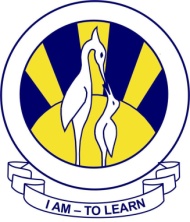 Accounts Work SheetDate: 10-09-2016
Class: 11-TTeacher: Fazal Ur RahmanTopic: Ratio AnalysisWeek: September 12 to September 15; 2016Q#7. Zaynah is in business buying and selling goods on credit. The following balances were extracted from her books on 30 April 2010Calculate, to one decimal place, the following ratios for the year ended 30 April 2010. Clearly show all workings;Gross profit to revenue (sales) percentageWorking capital ratio (current ratio)Quick ratio (acid test ratio)Net profit to capital percentage$Revenue (Sales)200000Cost of sales130000Expenses65000Inventory 1 May 200920000Inventory 30 April 201060000Trade receivables16000Trade payables35000Bank overdraft5000Closing capital100000